Exercise 1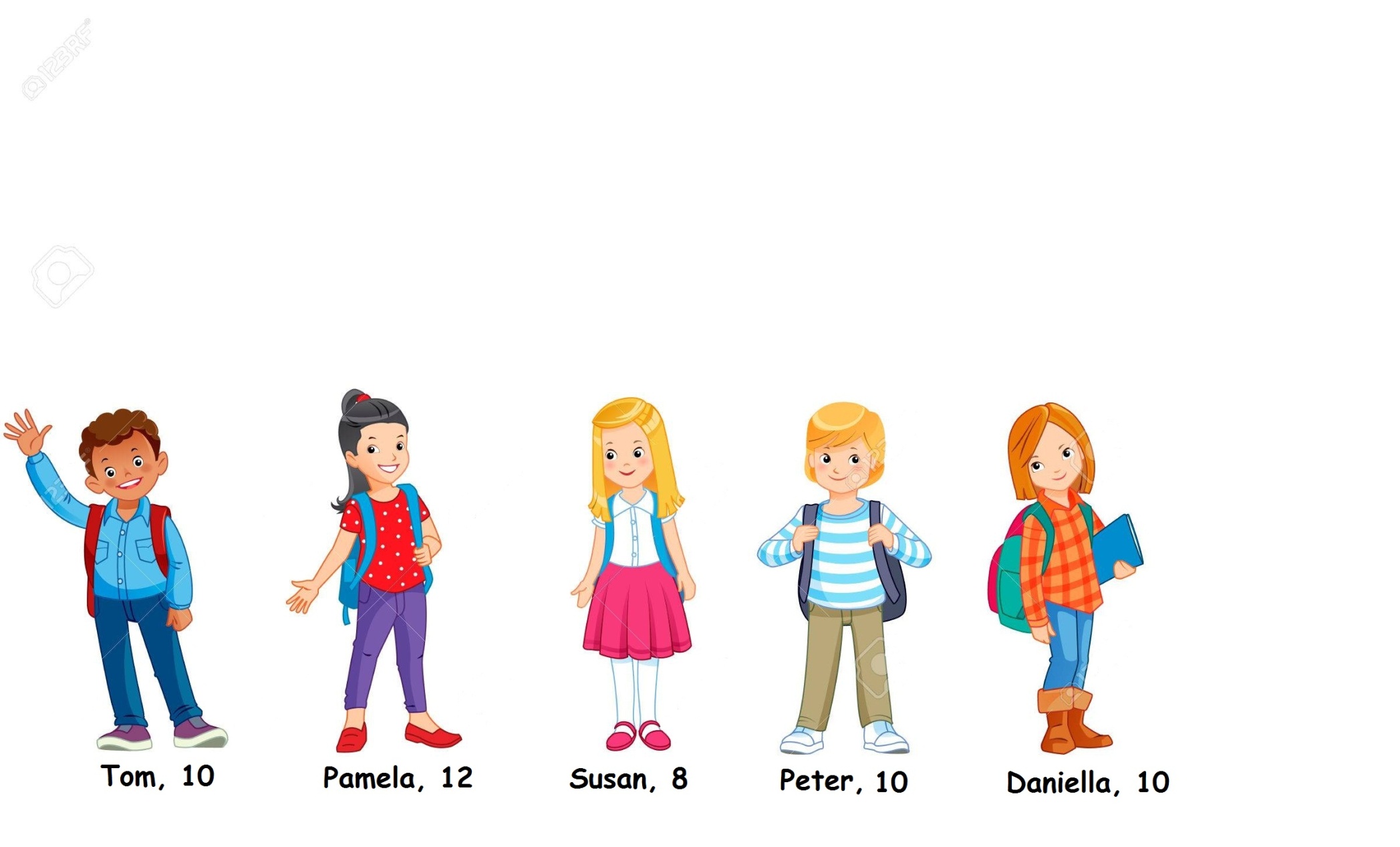 Make up and write sentences. a) Pamela / play / the piano / yesterday+  ___________________________________________–  ___________________________________________?  ___________________________________________b) Bill / visit / a friend / yesterday+  ___________________________________________________–  ___________________________________________________?  ___________________________________________________c) Tom / watch TV / yesterday+  ___________________________________________________–  ___________________________________________________?  ___________________________________________________Exercise 3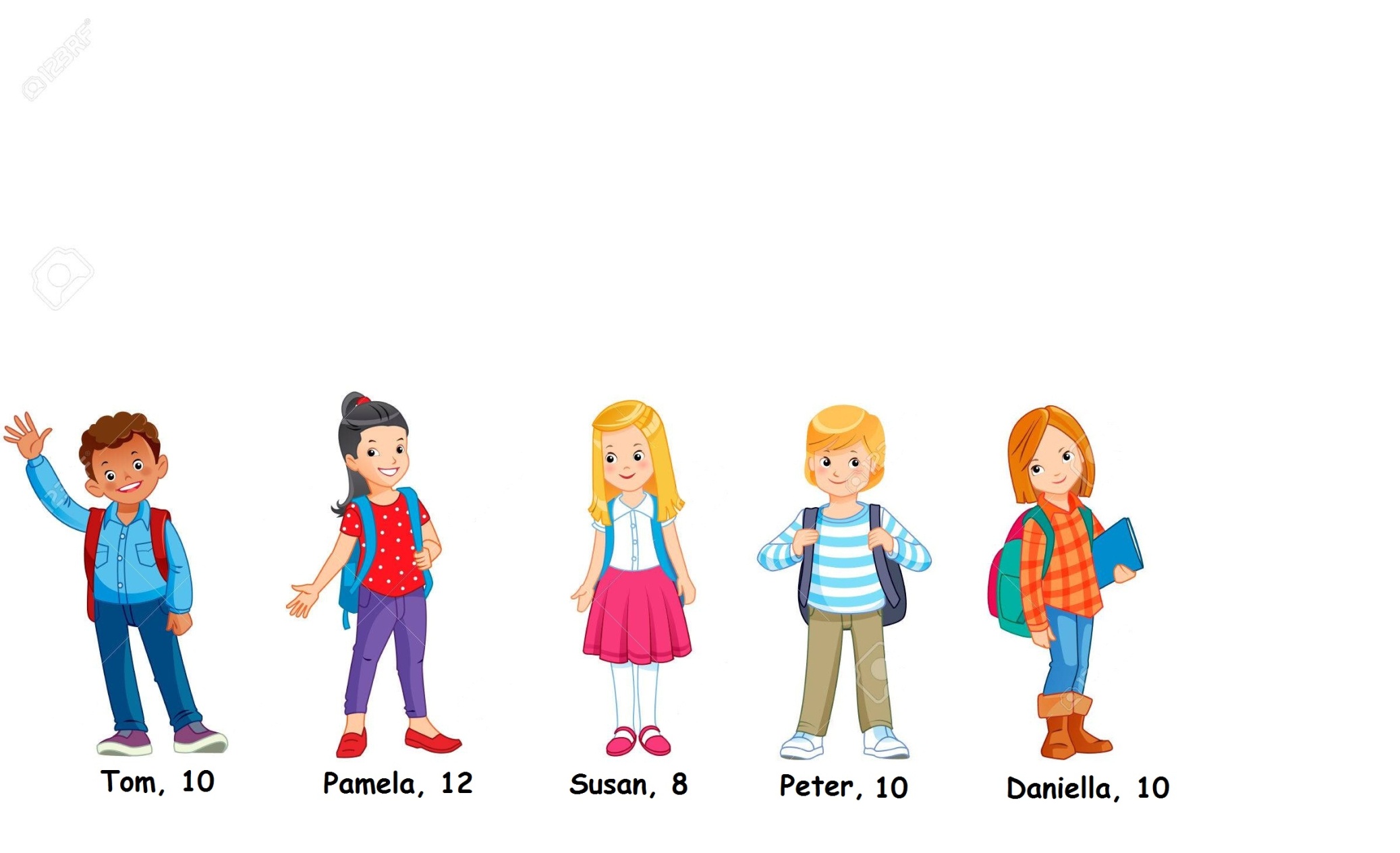 Make up and write sentences. A. a) Tom … (play) hockey yesterday.b) Tim … (not / play) hockey yesterday. c) … (Bill / play) hockey yesterday?d) Ann … (help) mother yesterday.e) Megan … (cook) dinner yesterday. _______________________________________________________________________________________________________________________________________________________________________________________________________________________________________________________________Past Simple – Прошедшее время – Минулий часyesterday – вчера – вчораlast Sunday – в прошлое воскресенье – минулої неділіa year ago – год назад – рік томуПравильные глаголыПравильні дієслова+                                              ed–                            didn’t    І форма( теперышный час, без закінчень)? Did                                І форма     ?Неправильные глаголы Неправильні дієслова+                                 ІІ форма ( друга колокка таблиці неправильних дієслів)–                            didn’t        І форма? Did                                І форма       ?Tom / help / mum / yesterday+ __Tom helped mum yesterday_.__________________________Tom did not help mum yesterday.?  Did Tom help mum yesterday?Pamela / make / a cake / yesterday+ __Pamela made a cake yesterday.___________________________Pamela did not make a cake yesterday.?  Did Pamela make a cake yesterday?